Hoja 1 de 3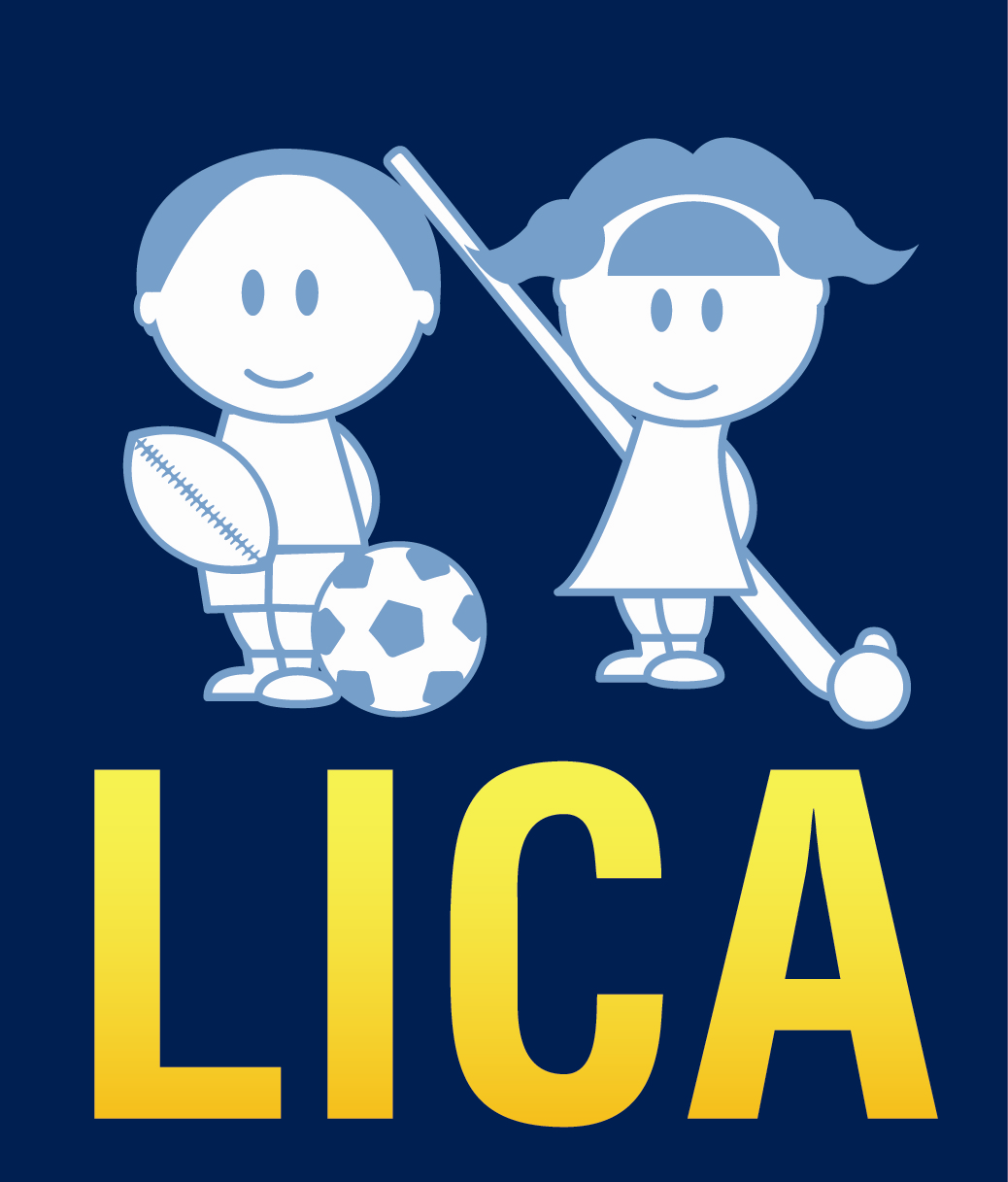  2018TORNEO DEL DÍA ZONA NORTECLUB BELGRANO ATLHETICBuenos Aires,  de Febrero 2018Sr./a. Jefe del Departamento de Educación FísicaSr./a. Coordinador/a de DeportesDe nuestra mayor consideración:                                           Tenemos el agrado de dirigirnos a Ud. con el fin de informarle que LICA organiza “Eventos de un solo día” en Zona Norte: ENCUENTRO–TORNEO de HOCKEY y TORNEO de FUTBOL, a realizarse en el Club Belgrano Atlhetic, sito en Km. 45,5 de Panamericana Ramal Pilar.TORNEODescripción* Se trata de 3 (tres) encuentros-torneos, INICIO DE TEMPORADA, APERTURA y CLAUSURA, independientes entre sí y cuya participación es optativa.* La particularidad de este ENCUENTRO–TORNEO reside en la posibilidad que se le brinda a cada colegio de venir con todo el alumnado.Disciplina Hockey* Nivel Secundario: ENCUENTRO (solo categoría Colegial)       TORNEO (categoría libre)* Nivel Primario:     COLEGIAL (6to  grado) y 7mo grado (Capital)/ 1er año (Provincia)En esta categoría solo se permiten 2 (dos) jugadoras federadas en cancha               por cada equipo.                                 COLEGIAL (4to grado y  5to grado categoría Libre)Hoja 2 de 3Desarrollo* ENCUENTRONivel Primario, categorías 4to y 5to grado: jugarán un mínimo de 4 (cuatro) partidos.* Recursos: la organización del torneo proveerá el material deportivo, árbitros y cobertura médica de emergencia.* El club cuenta con 4 canchas Seven (césped sintético) para nivel secundario, 3 canchas Seven (césped sintético) para 6to grado y 4 de Hockey 5 (césped sintético). Supeditado a la cantidad de equipos inscriptos también se jugaran partidos en canchas de césped natural en óptimas condiciones.* Premiación: se entregarán premios para los primeros y segundos puestos en todas las disciplinas de secundaria y en  6to grado nivel primario, en 4to y 5to grado se entregara un diploma de participación.* Los asistentes contarán con servicio de parrilla y kiosco con precios módicos.Horarios* Primer partido: 9:25 hs.* Último partido: 16.00 hs.* Cada equipo jugará un mínimo de 3 (tres) partidos. Su continuidad en el torneo quedará sujeta a los resultados obtenidos en esos 3 partidos.Aranceles	*  Arancel de inscripción por ENCUENTRO-TORNEO: $ 1750.- por equipo.* Arancel para colegios que presenten más de 10 equipos: $ 1400.- por equipo.CategoríasHoja 3 de 3Fechas, vencimiento de inscripciones y reprogramaciones por lluviaEsperando contar con su valiosa presencia, saludamos cordialmente,          			      Alberto Badino - Juan Manuel CasasNIVELHOCKEYFÚTBOL4to grado5 vs. 55 vs. 5PRIMARIO                       5togrado5 vs. 55 vs. 56to grado 7 vs. 75 vs. 57moGr (Capital)/ 1er año (Provincia)7 vs 75 vs 5SECUNDARIO           1ro y 2do año7 vs. 75 vs. 53err y 4to año7 vs. 75 vs. 55to y 6to año7 vs. 77 vs. 7ENCUENTRO-TORNEO / INICIO DE TEMPORADA - APERTURA - CLAUSURAENCUENTRO-TORNEO / INICIO DE TEMPORADA - APERTURA - CLAUSURAENCUENTRO-TORNEO / INICIO DE TEMPORADA - APERTURA - CLAUSURAENCUENTRO-TORNEO / INICIO DE TEMPORADA - APERTURA - CLAUSURAENCUENTRO-TORNEO / INICIO DE TEMPORADA - APERTURA - CLAUSURAENCUENTRO-TORNEO / INICIO DE TEMPORADA - APERTURA - CLAUSURACIERRE DEINSCRIPCIÓNFECHA TORNEO1ra FECHASUSPENSIÓN X LLUVIA2da FECHASUSPENSIÓN X LLUVIA3ra FECHASUSPENSIÓN. X LLUVIAINICIOTEMPORADAPRIMARIAJueves3/5Jueves10/5Jueves17/5Jueves24/5SECUNDARIAMartes1/5Martes8/5    Martes15/5   Martes      22/5APERTURAPRIMARIAViernes22/6Viernes29/6Viernes6/7SECUNADARIAMiércoles20/6Miercoles27/6Miércoles4/7CLAUSURAPRIMARIAMartes11/9Martes18/9Martes25/9SECUNADARIAJueves6/9Jueves13/9Jueves20/9Jueves     27/7